Grilled chicken and spring vegetable wraps 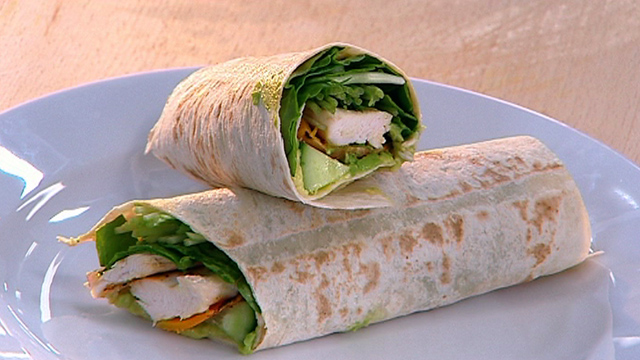 Serves 16Prep: 10minsCooking: 15 – 20minsIngredients8 pieces of mountain bread whole meal
400g chicken breast steamed or grilled, without fat
1 cup Jap’ pumpkin, finely sliced
1 tsp. olive oil
1 tsp. cracked pepper
1/2 avocado, sliced
2 cups of baby spinach 
1 cucumber sliced into half moons
1 cup snow pea sprouts
½ red onion, finely sliced
½ bunch of mintMethodChar-grill the pumpkin over a high heat until tender when pierced with a fork. Allow to cool. Lay each piece of bread flat and top first with chicken slices then follow with the other ingredients. Roll firmly and wrap in cling film or pack firmly in a lunch box. (Taste.com, 2014)Lunch Slices topped with salmon and cucumberArnott's product: Vita-Weat slicesPrep time: 5 minCooking time: None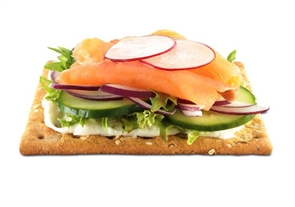 Chill time: NoneServes: 1IngredientsCream cheeseLettuceCucumberSpanish onionSalmonVita Weat(Arnott’s, 2014).Crisp Chickpea Slaw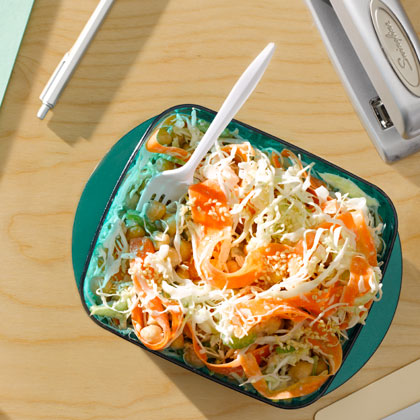 Ingredients1/4 cup fat-free plain yogurt1 tablespoon cider vinegar1 tablespoon water1/4 teaspoon kosher saltFreshly ground black pepper1 (15-oz) can low-sodium chickpeas, rinsed and drained2 1/2 cups sliced packed green cabbage2 stalks celery, thinly sliced2 carrots, peeled with a vegetable peeler into strips or thinly sliced, or 2 cups shredded carrots2 tablespoons sesame seeds, toastedPreparation1. In a medium bowl, stir together the yogurt, vinegar, water, salt, and pepper to taste. Add the chickpeas, cabbage, celery, and carrots; toss to combine. Sprinkle with sesame seeds.2. Transfer slaw to a plastic food-storage bag or 2 portable containers. Refrigerate at least 4 hours before serving; slaw keeps up to 3 days.BBQ Turkey Burgers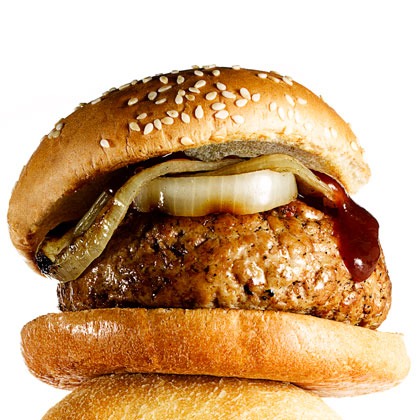 Ingredients1 pound ground dark-meat turkey1 garlic clove, minced1/2 teaspoon paprika1/4 teaspoon ground cuminPinch of kosher salt1/4 teaspoon freshly ground black pepper4 slices sweet onion, grilled1/4 cup barbecue sauce4 (1.6-oz) sesame seed buns, toastedPreparation1. In medium bowl, gently mix together turkey, garlic, paprika, and cumin.2. Form turkey into 4 (4-inch) patties; season with salt and pepper.3. Heat grill to medium-high; cook, turning once, until burgers are just cooked through (about 7 minutes per side). Serve with desired toppings and bunCurried Egg Salad Sandwich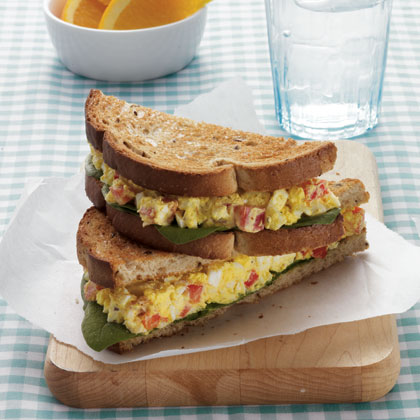 Ingredients2 hard-cooked eggs, chopped2 tablespoons plain Greek-style low-fat yogurt2 tablespoons chopped red bell pepper1/4 teaspoon curry powder1/8 teaspoon salt1/8 teaspoon pepper2 slices rye bread, toasted1/2 cup fresh spinach1 orangePreparation1. Combine eggs, yogurt, bell pepper, curry powder, salt, and pepper, in a small bowl; stir well.2. Place spinach on rye bread, top with egg salad, and serve the orange on the side.